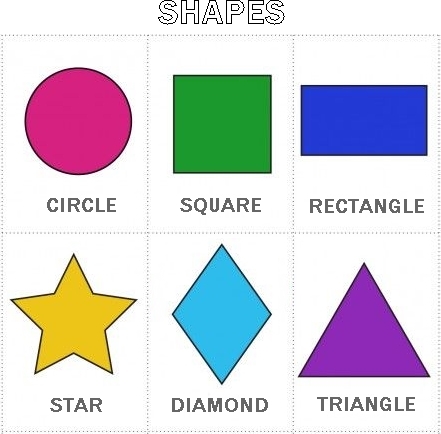 ATIVIDADE 01TRACE E PINTE AS FORMAS GEOMÉTRICAS.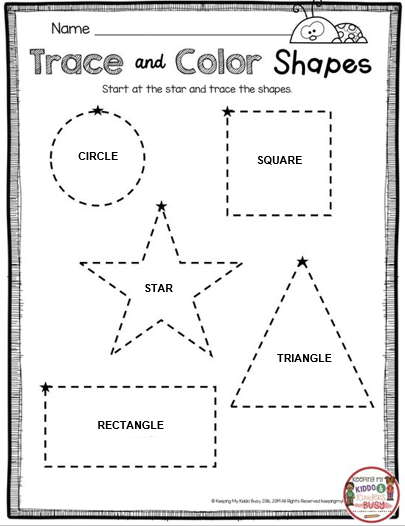 ]